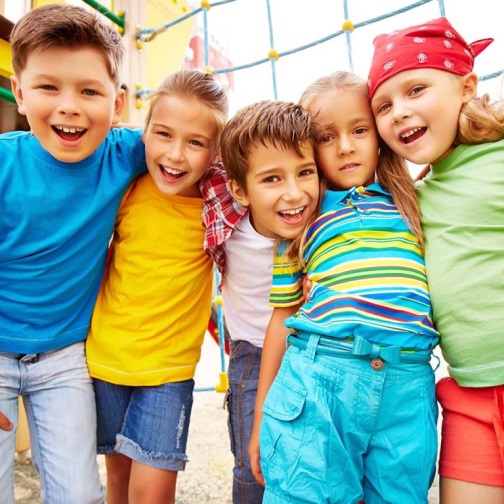 Речь ребенка формируется под влиянием речи взрослых.ЛЕКСИКА В речи ребенка этого возраста появляются собирательные существительные. (Существительные,  обозначающие совокупность лиц, предметов, явлений как единство, как одно неделимое целое. Они не могут употребляться во множественном числе.) Например,  родня, детвора, листва, бельё и пр.) Ребенок вводит в речь прилагательные, обозначающие состав, состояние предметов (деревянный, замёрзший...), а также отвлечённые, абстрактные понятия (добрый, душевный...). Дети шестого года жизни владеют обобщающими понятиями. Например, «транспорт», указывая, что транспорт бывает воздушный (самолет, вертолет...), водный (катер, паром...), наземный (автобус, поезд...), подземный (метро). Имеют представления - о сезонных изменениях в природе; - о выращивании овощей и фруктов; - о лесных ягодах и грибах;- о хищных и травоядных, домашних и диких животных; - о насекомых и птицах, рыбах.           Ориентируются в пространстве (право, лево, сзади...) и времени (вчера, сегодня, ночью...). Знают - названия месяцев, дней недели, части суток; - название своей страны и столицы государства; - географические понятия: море, река, горы, пустыня, лес; - правила дорожного движения для пешеходов. ГРАММАТИЧЕСКИЙ СТРОЙ РЕЧИ - Ребенок правильно употребляет в речи простые и сложные предлоги  (из, из-под...); - правильно изменяет имена существительные по числам и падежам; - правильно согласовывает в речи существительные с числительными (пять ложек, пять яблок, груш, конфет); - согласовывает прилагательные с именами существительными в роде числе и падеже (море синее, стулья деревянные, кукле новой); - образовывает притяжательные прилагательные (медвежья, собачьи, папин...); - правильно по смыслу применяет все части речи. СВЯЗНАЯ РЕЧЬ На шестом году жизни без дополнительных вопросов дети могут пересказать сказку или рассказ из 40-50 предложений. То есть владеют одной из самых сложных речевых форм – монологической. В диалогической речи дети, разговаривая с собеседником, дают и сжатые, и развернутые ответы. К концу дошкольного периода дети владеют развернутой фразовой речью, фонетически, лексически и грамматически правильно оформленной. ЗВУКОПРОИЗНОШЕНИЕ Пятилетние дети воспроизводят слова различной слоговой структуры и звуконаполняемости. Если у кого-то и возникают при этом ошибки, то они касаются наиболее трудных, мало употребительных и чаще всего незнакомых для них слов. Достаточно исправить ребенка, дать образец ответа и немного «поучить» его правильно произносить слово, и малыш быстро введет это новое слово в самостоятельную речь. Бурное речевое развитие детей в этом возрасте базируется на готовности артикуляционного аппарата (губ, языка, щёк, мягкого неба, нижней челюсти) к производству полноценных звуков речи. К шести годам дети овладевают произношением всех звуков речи, однако у некоторых детей усвоение звуков может проходить неравномерно или неверно. От того, как вы будете разговаривать с ребенком, насколько интонационно выразительна, мелодична, эмоционально окрашена будет ваша речь, зависит и качество речи вашего малыша. Поправляя ошибки в его речи (в звукопроизношении, в грамматическом оформлении словосочетаний, предложений) вы заботитесь о его интеллектуальном развитии. Так как правильно оформленная, красивая, чисто звучащая речь является не только средством общения, но и орудием мышления. Советы родителям!!!! Для того чтобы ребенок научился хорошо говорить: 1. У ребенка должен быть стимул для разговора (это может быть Ваш вопрос, просьба о чем-то рассказать). При этом взрослый действительно заинтересован услышать ответ, рассказ ребенка. Можно предложить ребенку поделиться своими впечатлениями от просмотра мультфильма, от совместной прогулки, посещения спектакля, музея, выставки и т.д. 2. Рассматриваете ли Вы картинку, слушаете ли сказку, обращайте внимание ребенка на редко встречающееся слово, меткое, образное выражение - это приучит его «вслушиваться» в речь, осмысленно использовать слова в своем рассказе. Для развития речи ребенка можно использовать любую ситуацию: поездку в транспорте, прогулку и т.д. В литературе можно встретить множество игр на развитие словаря, разговорной речи дошкольников. Это такие, как: «Назови любимые игрушки», «Каких животных ты знаешь?», «Скажи по-другому», «Опиши свою одежду» и многие другие. Поиграйте с детьми. 3. В каждой семье есть детская литература. Ее можно использовать для развития детской речи. Прочитайте с детьми книгу, разберите новые (сложные, непонятные) слова, встреченные в тексте, попросите ребенка рассказать понравившийся эпизод, рассмотрите вместе иллюстрации в книге и попросите рассказать, что на них изображено. А потом предложите нарисовать понравившегося героя. Важно, чтобы такая работа по развитию речи была систематической. Взрослые должны постоянно помнить: речь не передается по наследству. Ребенок перенимает опыт речевого общения от окружающих, т.е. овладение речью находится в прямой зависимости от окружающей речевой среды. Поэтому так важно, чтобы взрослые создавали эту речевую среду для постоянного общения с ребенком. Помните об этом, уважаемые взрослые!!! 4. Не торопитесь все рассказать и объяснить сами (взрослые это очень любят). Дайте ребенку возможность самому рассказать, объяснить, не торопите его. Взрослый может подсказать необходимое слово, поправить произношение, но всегда нужно дать выговориться ребенку и поучиться внимательно его слушать, не перебивая, не торопя, не отвлекаясь.